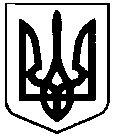 СВАТІВСЬКА МІСЬКА РАДАСЬОМОГО СКЛИКАННЯДВАДЦЯТЬ ШОСТА СЕСІЯРІШЕННЯВід 21 грудня 2018  р.                                 м. Сватове                                                     № ____«Про передачу земельної ділянки в користування на умовах оренди ФОП Бурлуцькому В.М.за адресою: Луганська область, м. Сватове, вул. Кударя, 149» Розглянувши заяву ФОП Бурлуцького Віктора Михайловича, який мешкає за адресою: м. Сватове, кв. Незалежності, 1, кв. 12, про передачу земельної ділянки в користування на умовах оренди за адресою: Луганська область, м. Сватове, вул. Кударя, 149, на якій розташоване нерухоме майно відповідно Витяга з Державного реєстру речових прав на нерухоме майно про реєстрацію права власності від 03.12.2018 р. № 29227778, керуючись п 34 ст. 26 Закону України “Про місцеве самоврядування в Україні”, ст. 12, 124, 126,  Земельного кодексу України,                                 Сватівська міська радаВИРІШИЛА:1. Передати ФОП Бурлуцькому Віктору Михайловичу, який мешкає за адресою: м. Сватове, кв. Незалежності, 1, кв. 12, земельну ділянку в користування на умовах оренди для ведення особистого селянського господарства загальною площею – 0.5243 га. кадастровий номер ( 4424010100:24:169:0018) за адресою: Луганська область, м. Сватове, вул. Кударя, 149.2. Встановити термін оренди земельних ділянки на 7 (сім) років. 3. Встановити орендну плату за користування земельною ділянкою 26377,94 грн/рік. Зобов’язати ФОП Бурлуцького В.М. протягом 10 днів з моменту набрання чинності даного рішення укласти договір оренди земельної ділянки з Сватівською міською радою та провести державну реєстрацію укладеного договору відповідно чинного законодавства.4 Сватівській ОДПІ здійснювати контроль за надходженням орендної плати згідно договору оренди.5. Контроль за виконанням даного рішення покласти на постійну депутатську комісію з   питань будівництва, благоустрою, комунального обслуговування, земельних відносин та екології.6. Дане рішення набирає чинності з моменту його прийняття.Сватівський міський голова    	    	                               	                           Є.В.Рибалко